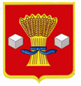 АдминистрацияСветлоярского муниципального района Волгоградской областиПОСТАНОВЛЕНИЕот   09. 12. 2020  	          № 2163Об утверждении участков прогона к месту пастбища и участка для выпаса сельскохозяйственных животных на территории Светлоярского городского поселения Светлоярского муниципального района Волгоградской областиВ соответствии с Федеральным законом от 6 октября 2003 № 131-ФЗ      «Об общих принципах организации местного самоуправления в Российской Федерации», законом Волгоградской области от 16.01.2018 № 7-ОД                  «О некоторых вопросах упорядочения выпаса и прогона сельскохозяйственных животных и птицы на территории Волгоградской области», руководствуясь Уставами Светлоярского муниципального района Волгоградской области и Светлоярского городского поселения Светлоярского муниципального района Волгоградской области, п о с т а н о в л я ю:Утвердить территорию общего пользования (улицы, переулки) для прогона сельскохозяйственных животных к месту выпаса в границах Светлоярского городского поселения Светлоярского муниципального района Волгоградской области, согласно приложению 1. 2.  Утвердить земельный участок с кадастровым номером 34:26:090101:55, категории земель: земли сельскохозяйственного назначения, разрешенное использование: пастбище, площадью 24 871 кв. м, расположенный в 2,1 км по направлению на восток от р. п. Светлый Яр, Светлоярского района Волгоградской области, для выпаса сельскохозяйственных животных на территории Светлоярского городского поселения Светлоярского муниципального района Волгоградской области, согласно приложению 2.3. Отделу по муниципальной службе, общим и кадровым вопросам администрации Светлоярского муниципального района Волгоградской области (Иванова Н.В.): - направить настоящее постановление для опубликования в районной газете «Восход»;- разместить настоящее постановление на официальном сайте Светлоярского муниципального района Волгоградской области.4. Контроль над исполнением настоящего постановления возложить на заместителя главы Светлоярского муниципального района Волгоградской области Думбраву М.Н.Глава муниципального района 				  	                 Т.В. РаспутинаС.С. Морозов       								  Приложение 1Территория общего пользования (улицы, переулки) для прогона сельскохозяйственных животных к месту выпаса в границах Светлоярского городского поселения Светлоярского муниципального района Волгоградской области. ул. Набережная;ул. Советская;ул. Волжская;ул. Южная;пер. Виноградный;пер. Степана Разина;пер. Калинина;пер. Дубовый;пер. Глухой;пер. Лесной;пер. Колхозный;ул. Колхозная;пер. Краснофлотский;пер. Новый;пер. Совхозный.Участок для выпаса сельскохозяйственных животных на территории Светлоярского городского поселения Светлоярского муниципального района Волгоградской областиЗемельный участок с кадастровым номером 34:26:090101:55, категории земель: земли сельскохозяйственного назначения, разрешенное использование: пастбище,  площадью 24 871 кв. м, расположенный в 2,1 км по направлению на восток от р. п. Светлый Яр, Светлоярского района Волгоградской области. 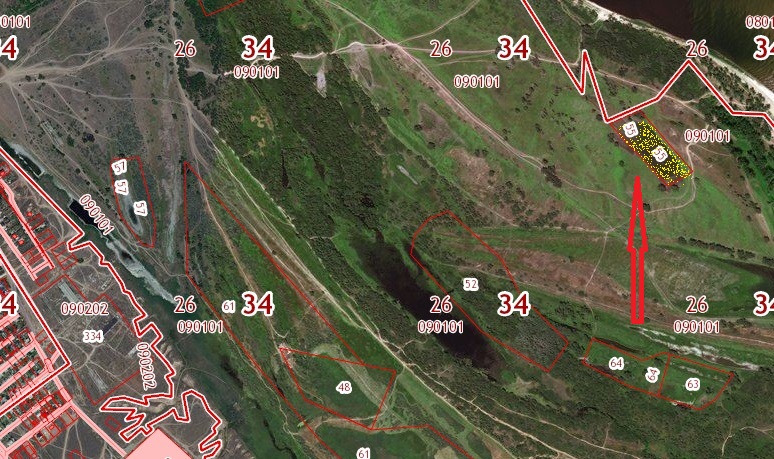 УТВЕРЖДЕН  Постановлением администрацииСветлоярского муниципальногорайона № 2163 от 09.12.2020УТВЕРЖДЕНПостановлением администрацииСветлоярского муниципальногорайона № № 2163 от 09.12.2020Приложение 2